Is this complaint related to an ongoing criminal court proceeding?	 Yes   NoIs this complaint about something that happened to you?	 Yes   NoHow would you like correspondence from the Chief to be 
sent to you?	 Mail   EmailFirst Name:	Last Name:	Date of Birth:	 
	                   DD/MM/YYIf you are under the age of 16, please provide your Guardian’s name and contact information:First Name:	Last Name:	Street Address:	City:	 	Province: Postal Code:		Phone #:  Email Address:	Name:		Badge #:  Name: 	Badge #:  If there are more than two Special Constables involved, please include that information in your complaint details section.Where did the incident(s) occur that led to your complaint? If you do not know the address or street names, please include landmarks, etc.Address:	Nearest Intersection:  City:  When did the incident(s) occur? If there is more than one incident, include each date. 	 
               DD/MM/YY 	                       DD/MM/YY  AM PM	 AM PM
                          TIME		                             TIMEComplaints may be screened out if they are made more than six months after the incident. If the incident occurred more than six months ago, please provide the reason(s) for the delay in filing your complaint:What is your complaint about?Describe in detail what specifically happened to cause you to make a complaint. Consider the following:What did the Special Constable(s) do, say or did not do that has caused you to make this complaint?Based on your complaint, what do you think the Special Constable(s) should have done or said?Describe any injury or damage as a result of what the Special Constable(s) did or didn’t do. (A complaint filed with the Chief cannot result in financial compensation)If you are not the directly affected person, outline how you were affected. (e.g. loss, damage, distress, and/or inconvenience)If this happened to someone else and you are a Witness to the incident, please include the name and contact information of the person that this happened to (if known).You may attach additional information or documents as necessary.  N/AI, (print name) __________________________________________________________
declare that I have accurately translated the content of this form for the Complainant fromEnglish to (insert language) ________________________________________________I am proficient in both languages and was able to communicate full with the Complainant. The Complainant has indicated that they fully understand the content and answers provided.Signature: ______________________  Day: ____   Month:  ____________  Year: ____I used a translator to fill out this form and I will need to arrange for
a translator in the event of an interview.		 Yes    No  N/AIf you have a disability, accommodation are available under the Ontario Human Rights Code and the Accessibility for Ontarians with Disabilities Act (AODA).Please indicate how we may accommodate you:I certify that the information provided on this form is true. I understand that the information on this form will be provided to the North Bay Police Service Chief of Police, in care of their Professional Standards Unit.Name (please print): _____________________________________________Date: _____________________                         DD/MM/YY 
	If you are represented by an agent, please have them contact the North Bay Police Service at complaints@northbaypolice.on.ca.The personal information that you have provided on this complaint form is collected by the North Bay Police Service under the Community Safety & Policing Act. The information will be used to investigate your complaint. If you have any questions about privacy protection, please contact the Freedom of Information Department at foi@northbaypolice.on.ca.Please send this complaint form and any additional information to:Chief of PoliceNorth Bay Police Service135 Princess St. WNORTH BAY ON P1B 6C2Orcomplaints@northbaypolice.on.ca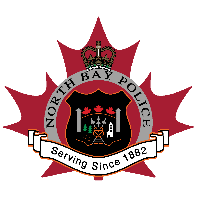 Complaints About a Special Constable FormYOUR DETAILS (COMPLAINANT)SPECIAL CONSTABLE DETAILSYOUR COMPLAINT DETAILSTRANSLATOR’S DECLARATIONACCOMMODATIONDECLARATION MUNCIPAL FREEDOM OF INFORMATION AND PROTECTION OF PRIVACYFor Police Use Only:Intake Officer Name: ______________________ Badge #: ______________Date Received: __________________________